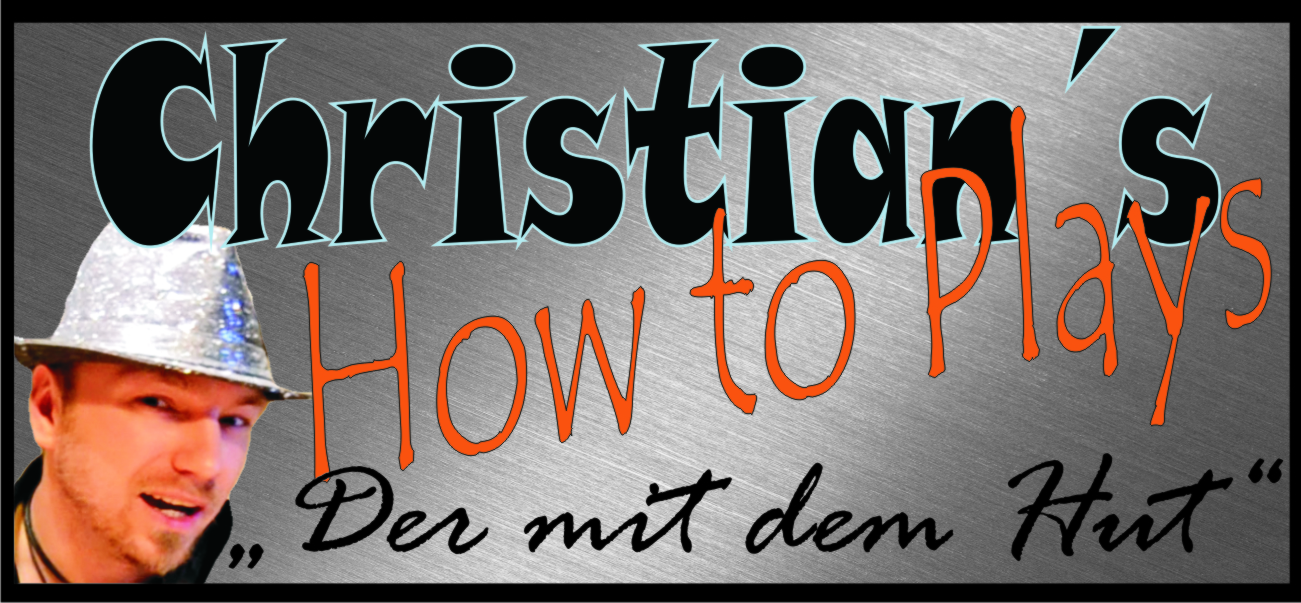 Hallo und herzlich Willkommen zu einem meiner Tabs. Ich hoffe du hast damit viel Erfolg und Spaß. Schreibe mir ruhig eine Meinung zu den Noten, Verbesserungen oder auch pures Lob ist gerne gesehen :-pKomm doch mal bei einer meiner Seiten vorbei :)Homepage:www.christianshowtoplays.deFacebook:www.facebook.com/ChristiansHowToPlayTwitter:https://twitter.com/ChristiansHowToYoutube Kanal:http://www.youtube.com/user/ChristiansHowToPlaysViel Spaß mit den Noten :)Artist: Adel TawilSong: LiederCapo: 1Verse 1:Bm                   D                          A  Ich ging wie ein Ägypter hab' mit Tauben geweint              F#m                      Bm  War ein Voodookind wie ein rollender Stein.         D                   A                         Im Dornenwald sang Maria für mich.                      F#m                       BmIch starb in deinen Armen, Bochum 'Vierund-achtzig`              D             AIch ließ die Sonne nie untergeh`n                   A      F#m...in meiner wundervollen Welt.Chorus 1:                    D                              AUnd ich singe diese Lieder,tanz' mit Tränen in den Augen                         E                          F#mBowie war für'n Tag mein Held und EMF kann es nich' glauben                      D                                AUnd ich steh' im lila Regen, ich will ein Feuerstarter sein                        E                                     E   Whitney wird mich immer lieben und Michael lässt mich nich` allein.Verse2:Bm                     D                              A Ich war willkommen im Dschungel und fremd im eigenen Land.                   F#m                         Bm Mein persönlicher Jesus und im Gehirn total krank.                     D                                 A  Und ich frage mich, wann werd' ich, werd' ich berühmt sein.                  F#m               Bm So wie Rio, mein König für die Ewigkeit.                     D          A           Ich war am Ende der Straße angelangt,                    F#m                             Bm war ein Verlierer, Baby, doch dann hielt ich ein Cover in der Hand-                D     darauf ein Mönch, der in Flammen stand          F#m                                       E     Kurt Cobain sagte mir, ich soll kommen wie ich bin...Chorus 2:                    D                              AUnd ich singe diese Lieder,tanz' mit Tränen in den Augen                         E                          F#mBowie war für'n Tag mein Held und EMF kann es nich' glauben                      D                                AUnd ich steh' im lila Regen, ich will ein Feuerstarter sein                        E                                     E   Whitney wird mich immer lieben und Michael lässt mich nich` allein.                         D                                     A  Ich war einer von fünf Jungs "One Minute" aus, dann war's vorbei.                        E                             F#m  Ich sang nur noch für mich, für 'ne unendlich lange Zeit.                    D                     A  Dann traf ich auf sie und sie erinnerte mich.                      E                         E     Wir waren Welten entfernt und doch vom selben Stern.Bridge:                Bm        D         A    F#m   Bm        D         E            Huuuuuuh, Huh, Huh, Huuuuuuuu, Huuuuuuh, Huh, Huh, HuuuuuuuuVerse 3:Bm                      D                       A          Ich ging wie ein Ägypter hab' mit Tauben geweint.                   F#m                    Bm     War ein Voodookind wie ein rollender Stein.                  D              A     Ich ließ die Sonne nie untergehen...                      A     E  ...in meiner wundervollen WeltChorus 3:                         D                              AUnd jetzt sing ich meine Lieder tanz' mit Tränen in den Augen,                         E                          F#mBowie war für'n Tag mein Held und EMF kann es nich' glauben.                      D                               AUnd ich steh' im lila Regen ich will ein Feuerstarter sein,                        E                                    F#m    Whitney wird mich immer lieben und Michael lässt uns nich' allein                E     D                               ADenn wir singen diese Lieder tanzen mit Tränen in den Augen,                        E                          F#mBowie war für'n Tag ein Held und EMF kann es nich' glauben.                       D                               AUnd wir steh'n im lila Regen, wir wollen  Feuerstarter sein,                        E                                    E     DWhitney wird mich immer lieben und Michael lässt uns nich' alleinEND